The Children’s Guild DC Charter School Board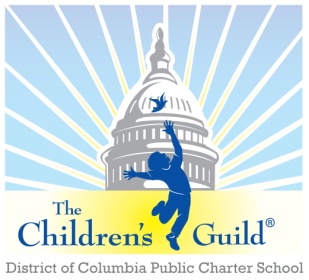 Date:  	Monday, October 4, 2021Time:  	6 – 8 p.m.Place:  	Zoom	Meeting MinutesCall to Order – Mr. Seabrooks The Children’s Guild D.C Charter School Board Meeting called to order at 6:07 pm.
Public Comment – Mr. SeabrooksMr. Seabrooks attended the DC Open Meetings Act Compliance Webinar. They offered to provide 1:1 counseling to the BoardMr. Seabrooks will follow up to schedule a meeting
Approval of Minutes – Mr. Seabrooks The Board could not approve minutes due to lack of quorum.
Principal’s Report – Mr. Daniels (03:50-42:53) Elementary Framework presented and explained by AP, MedleyiReady results and instructional shifts for ELA and Math presented Plan for improvement post analysis and instructional goals explainedMiddle School Framework presented and explained by AP, Johnson.iReady results and shifts for ELA and Math presented2021-22 Growth, Cultural and Attendance goals explainedMr. Seabrooks requests that we measure TCGDC against another school in the area. Mr. Daniels will add this request to the school improvement plan (SIP) monitoring process.Special Education Report presented by Dr. JacksonSPED levels are described, and drive the continuum of SPED services required and details each learners individualized needsRelated services hours are broken down to quantify minutes per month that services are provided for OT, SLP, and AUDAttendance and Enrollment Report presented by Mrs. CarterTotal: 220 students enrolled*Attendance rates: August- 68.62%; September- 71.38%Attendance rate has been affected by COVID and outstanding student immunization complianceMr. Daniels presents a list of needs and supplies for students and staffFY’21 and Current Period Financial Report – Mr. Gordon (42:54-57:13)Revenue is behind budget and prior year to date comparisonGrants are ahead of budget and prior year to date comparisonTotal current assets are ahead of prior year to date comparison Budget is offset due to enrollment being much lower than anticipatedTCGDC is not concerned with these numbers as they are moving in a positive direction and projected to improve within the next yearFacility Update- Mrs. Lane and Mr. Daniels (57:59-1:11:45)RoofThe roof continues to leak after landlord’s repair and continues to have significant structural issues that could become a safety concernRepair would cost at least $500,000 for which we are responsible as articulated in the lease agreement.Potential moveThe Children’s Guild is in negotiations with the current landlord and TCG legal counsel to determine if TCGDC can get out of the lease early (original lease is up in 2032) as opposed to repairing the roof which we cannot presently afford to do.Need more space to become a Visual and Performing Arts schoolWorking with external contractor (Cushman & Wakefield/DC Incubator) to assist with finding a possible new locationMr. Seabrooks works with/has connections that could further assist Mr. Seabrooks will connect the appropriate people to initiate communicationLottery Results and Marketing and Branding for Recruitment Window- Mrs. Lane (1:11:46-1:15:55)This agenda item was covered in the Principals Report. See above*Re-enrollment opens in December, New enrollment opens in JanuaryTCGDC is considering offering space to outside pre-school providers to increase enrollmentMiddle States Accreditation Process and Timeline- Ms. Lane and Mr. Daniels (1:15:56-1:18:59)On-site review datesThe review was originally scheduled for October 23, 2021 but has been rescheduled until May 2022 to ensure that the school operations have time to get “back to normal.”Committee Reports – Mr. Seabrooks (1:19:00-1:26:14)Governance Committee – Ms. Caputo on behalf of Mr. CurranThe committee will be holding a meeting soon to focus on Board recruitment and officer nominationsMarketing, Enrollment, Finance & Facilities Committee (MEFF) – Ms. Lusane (Chair) Need new membersNo further updateParent Engagement, Academic Excellence & Compliance Committee (PEAC) – Ms. Thomas (Chair)Nominated and voted to add Melody Giles as a Co-Chair to the PEAC CommitteeConsidering utilizing Flamboyan as an interface for parent/teacher communicationsTCGDC has attempted to register as a partner 2 years ago, but changes need to be made at the school prior to acceptanceMs. Thomas will review alternative platformsOther Business – Mr. Seabrooks (1:26:15-1:35:00)The DC City Council is holding an emergency legislation tomorrow that could change the previous order that states that all schools are required to offer virtual and distance learning for students and families with documented health conditions and those on quarantine; This could significantly affect the school’s instructional service delivery and staffing Effective November 1, 2021, all school staff will need to be vaccinated or will be terminated; currently have 50% staff compliance
Adjourn – Mr. Seabrooks The Children’s Guild D.C Charter School Board Meeting adjourned at 7:42 pm. AttendeesThe Children’s Guild StaffRobert SeabrooksMarie CaputoSeema ThomasAngelo WongYolanda LusaneBryan DanielsAleisa FriesKathy LaneCharley GordonFrank MedleyFranchesa CarterDanielle JohnsonTanna Jackson